CRITERION 2: TEACHING – LEARNING AND EVALUATIONMENTOR – MENTEE RATIO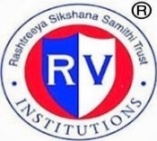 RASHTREEYA SIKSHANA SAMITHI TRUSTR V INSTITUTE OF MANAGEMENTCA 17, 26 Main, 36th Cross, 4th T Block, JayanagarBengaluru, Karnataka  560 041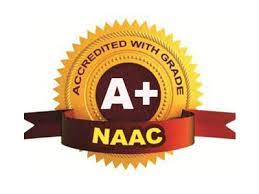 S. NoYear (Batch)Faculty MentorStudent MenteeRatio12019-2021191779.4722020 – 20221618011.06